Department of Employee Trust Funds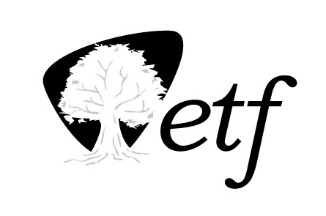 P.O. Box 7931Madison, WI 53707-7931Appendix 3STATE EMPLOYER ORGANIZATIONAL RELATIONSHIP OVERVIEWThe following overview of State employers and agencies participating in the State of Wisconsin Group Health Insurance Program (GHIP) is for reference only. The location and structure of payroll and benefit staff specialists is subject to change.State Payroll Center OverviewTable 1. State Payroll Center Operational OverviewTable 2. State Payroll Center Program ParticipationSTAR Agencies – Central, Legislature and CourtsThe majority of State agencies are administered by the Department of Administration through one (1) central payroll processing system, the State Transforming Agency Resources (STAR) system. STAR agencies are divided into three main categories:Executive Branch AgenciesLegislatureCourtsLegislature and Courts are separate agencies that utilize a shared central payroll processing resource.Some Executive Branch agencies manage payroll and benefits for their agency only, while others oversee functions for multiple agencies. There are currently several different support structures within the Executive Branch. A regional support structure will be implemented over the coming year.Table 3. Executive Branch Agency Staffing (STAR)+ Manage benefits for multiple agenciesTable 4. Legislative Staffing (STAR)Universities of Wisconsin Table 5. University of Wisconsin (UW) System StaffingPayroll CenterPay Period Type(s)Payroll SystemEnrollment MethodPayroll & Benefits StaffSub- Employers & AgenciesCentralBi-weekly (24)Oracle PeopleSoft 9.2.23 with People Tools 8.54.32Benefitplace 12620CourtsBi-weekly (24)Oracle PeopleSoft 9.2.23 with People Tools 8.54.32Benefitplace3n/aLegislatureMonthly (12)Oracle PeopleSoft 9.2.23 with People Tools 8.54.32Benefitplace11n/aFox Valley Navigation Systems Bi-weekly (24)Paychex FlexBenefitplace1n/aUniversities of Wisconsin (UW)Bi-weekly (24); 9 Monthly(18)Oracle PeopleSoft HRS 9.2Benefitplace6014UW Hospitals & Clinics (UWHC)Bi-weekly (24)Oracle PeopleSoft HRS 9.1Benefitplace17(Benefit: 12; Payroll: 5)n/aWisconsin Economic Development Corporation (WEDC)Bi-weekly (24)(Not provided)Benefitplace 2n/aWisconsin Housing and Economic Authority (WHEDA)Bi-weekly (24)ADP Workforce Now (V23)Benefitplace 3n/aWiscraft – Beyond VisionBi-weekly (24)(Not provided)Benefitplace 2n/aPayroll CenterHealth Savings Account (HSA) ProgramEmployee Reimbursement Account (ERA) ProgramCommuter Fringe Benefit ProgramCentralCourtsLegislatureFox Valley Navigation SystemsUniversities of WisconsinUW Hospitals & ClinicsWisconsin Economic Development Corporation (WEDC)Wisconsin Housing and Economic Authority (WHEDA)Wiscraft – Beyond VisionAgency NamePayroll & Benefits StaffLocationCentral Payroll & Benefits (Central Processing Unit)13Madison, WIAgriculture3Madison, WIState Fair Park3West Allis, WIHistorical Society3Madison, WIPublic Instruction3Madison, Delavan, and Janesville, WIWI Technical College System Board1Madison, WINatural Resources (DNR+)9Madison, WITransportation (DOT+)14Central office in Madison, WI – 8 staff throughout the stateCorrections35Central office in Madison, WI – 8 staff throughout the stateHealth Services24Central office in Madison, WI – 8 staff throughout the stateChildren and Families3Madison, WIWorkforce Development (DWD+)3Madison, WIJustice1Madison, WIMilitary Affairs2Madison, WIVeterans Affairs4Madison, King, and Union Grove, WIAdministration (DOA+)4Madison, WIEmployee Trust Funds3Madison, WIInvestment Board3Madison, WIPublic Defender2Madison, WIRevenue3Madison, WICourts3Madison, WIAgency NamePayroll & Benefits StaffLocationLegislature11Madison, WIAssembly(3)Legislative Council(2)Legislative Fiscal Bureau(1)Legislative Reference Bureau(1)Legislative Technical Services Bureau(2)Senate(2)University NamePayroll & Benefits StaffLocationUniversities of Wisconsin Administration (UWSA) (includes UW-Shared Services, Service Operations (central processing unit))30 (includes Benefits Service Delivery, Benefits Counseling, Benefits Analysts (policy and operations))Madison, WIUW-Eau Claire1Eau Claire, WIUW-Green Bay0Green Bay, WIUW-La Crosse1La Crosse, WIUW-Madison12 (excludes department and division Payroll & Benefits Staff)Madison, WIUW-Milwaukee3Milwaukee, WIUW Oshkosh0Oshkosh, WIUW-Parkside0Somers, WIUW-Platteville0Platteville, WIUW-River Falls1River Falls, WIUW-Stevens Point0Stevens Point, WIUW-Stout1Menomonie, WIUW-Superior0Superior, WIUW-Whitewater0Whitewater, WI